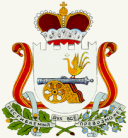 АДМИНИСТРАЦИЯ   ИГОРЕВСКОГО  СЕЛЬСКОГО  ПОСЕЛЕНИЯ                            ХОЛМ-ЖИРКОВСКОГО РАЙОНА СМОЛЕНСКОЙ ОБЛАСТИП О С Т А Н О В Л Е Н И Е                                                                                     30.06.2014 г. № 23-бОб организации приема и рассмотрения обращений потребителей по вопросам надежности теплоснабжения на территории муниципальногообразования Игоревского сельскогопоселения Холм-Жирковского районаСмоленской области Руководствуясь Федеральными законами от 06.10.2003 № 131-ФЗ «Об общих принципах организации местного самоуправления в Российской Федерации», от 27.07.2010 № 190-ФЗ «О теплоснабжении», постановлением Правительства Российской Федерации от 08.08.2012 № 808 «Об организации теплоснабжения в Российской Федерации и о внесении изменений в некоторые акты Правительства Российской Федерации»,ПОСТАНОВЛЯЕТ:Назначить специалиста 1 категории Администрации Игоревского сельского поселения Холм-Жирковского района Смоленской области Анисимову Н.М. , ответственной  за принятие и рассмотрение обращений потребителей по вопросам надежности теплоснабжения на территории  муниципального образования Игоревского сельского поселения Холм-Жирковского района Смоленской области Утвердить прилагаемый Порядок приема и рассмотрения  обращений 
потребителей по вопросам надежности теплоснабжения в Администрацию Игоревского сельского поселения Холм-Жирковского района Смоленской области  (далее – Порядок).Настоящее постановление подлежит обнародованию, размещению на официальном сайте муниципального образования Игоревского сельского поселения Холм-Жирковского района Смоленской области  и вступает в силу после опубликования.4. Контроль  исполнения  настоящего постановления оставляю за собой.     Глава муниципального образования     Игоревского сельского поселения     Холм-Жирковского района     Смоленской области                                                         Т.А.СеменоваПриложениек постановлению АдминистрацииИгоревского сельского поселенияХолм-Жирковского районаСмоленской области                   от  30.06. 2014 г. №  23-бПорядок приема и рассмотрения  обращений 
потребителей по вопросам надежности теплоснабжения в Администрацию Игоревского сельского поселения Холм-Жирковского района Смоленской области 1. Настоящий Порядок рассмотрения  обращений потребителей по вопросам надежности теплоснабжения в Администрацию Игоревского сельского поселения Холм-Жирковского района Смоленской области (далее – Порядок), разработан в соответствии с Постановлением Правительства Российской Федерации от 08.08.2012 № 808 «Об организации теплоснабжения в Российской Федерации и о внесении изменений в некоторые акты Правительства Российской Федерации» и в целях оперативного рассмотрения обращений потребителей по вопросам надежности теплоснабжения, поступивших в Администрацию Игоревского сельского поселения Холм-Жирковского района Смоленской области.2. Обращения юридических лиц принимаются к рассмотрению при наличии заключенного договора теплоснабжения, обращения потребителей-граждан принимаются к рассмотрению независимо от наличия заключенного в письменной форме договора теплоснабжения.3. Обращения могут подаваться потребителями в письменной форме в Администрацию Игоревского сельского поселения Холм-Жирковского района Смоленской области  (по адресу: 215645, Смоленская область, Холм-Жирковский район, ст.Игоревская, ул.Южная, д.5), а в течение отопительного периода - в устной форме, в том числе по телефону:3.1. в рабочие дни с 9.00 до 17.00,  по телефону (8-48-139) 2-62-21 (специалист 1 категории );3.2. ежедневно, а в течение отопительного периода – круглосуточно по телефону  8-951-719-65-77.4. Обращение регистрируется специалистом 1 категории в журнале жалоб (обращений) потребителей по вопросам надежности теплоснабжения (далее – журнал), который ведется по форме, прилагаемой к порядку.5. После регистрации обращения оно немедленно по телефону передается в МУП «ИКХ».6. Должностные лица, осуществляющие принятие и рассмотрение обращений потребителей по вопросам надежности теплоснабжения, (далее – ответственные должностные лица) обязаны:6.1. определить характер обращения (при необходимости уточнить его у потребителя);6.2. проверить достоверность представленных потребителем документов, подтверждающих факты, изложенные в его обращении;6.3. в течение 2 рабочих дней (в течение 3 часов - в отопительный период) с момента регистрации обращения направить его копию (уведомить) МУП «ИКХ» и направить запрос о возможных технических причинах отклонения параметров надежности теплоснабжения, при этом дату и время отправки запроса зарегистрировать в журнале.7. МУП «ИКХ»  обязано ответить на запрос ответственного должностного лица в течение 3 дней (в течение 3 часов в отопительный период) со времени получения. В случае неполучения ответа на запрос в указанный срок ответственное должностное лицо в течение 3 часов информирует об этом органы прокуратуры.8. После получения ответа от МУП «ИКХ»  ответственное должностное лицо в течение 3 дней (в течение 6 часов в отопительный период) обязано:8.1. совместно с МУП «ИКХ»  определить причины нарушения параметров надежности теплоснабжения;8.2. установить, имеются ли подобные обращения (жалобы) от других потребителей, теплоснабжение которых осуществляется с использованием тех же объектов, путем проверки зарегистрированных обращений в журнале;8.3. проверить наличие подобных обращений в прошлом по данным объектам путем проверки зарегистрированных обращений в журнале;8.4. при необходимости инициировать проведение выездной проверки обоснованности обращений потребителей;8.5. при подтверждении фактов, изложенных в обращениях потребителей, вынести МУП «ИКХ»  предписание о немедленном устранении причин ухудшения параметров теплоснабжения с указанием сроков проведения этих мероприятий.9. Ответ на обращение потребителя должен быть представлен ответственным должностным лицом в течение 5 рабочих дней (в течение 24 часов в отопительный период) с момента его поступления. Дата и время отправки должна быть отмечена в журнале.10. Ответственное должностное лицо обязано проконтролировать исполнение предписания МУП «ИКХ».11. МУП «ИКХ»  вправе обжаловать вынесенное предписание в судебном порядке.Приложение к Порядку приема и рассмотрения  обращений потребителей по вопросам надежности теплоснабжения в Администрацию  Игоревскогосельского поселения Холм-Жирковского района Смоленской областиЖурнал регистрации жалоб (обращений) потребителей по вопросам надежности теплоснабжения№ п/пДата и времяобращенияпотребителяФ.И.О.потребителяАдрес проживанияХарактер обращенияДата и время обра-щения в тепло-снабжа-ющую организа-циюДата и время ответа теплоснабжа-ющей организа-цииПричинынарушенияпараметровнадежноститеплоснаб-женияДата и время выезднойпроверкиДата и время направленияпредписания в теплоснаб-жающуюорганизациюДата и время обращенияв проку-ратуруДата ивремяответапотребителю